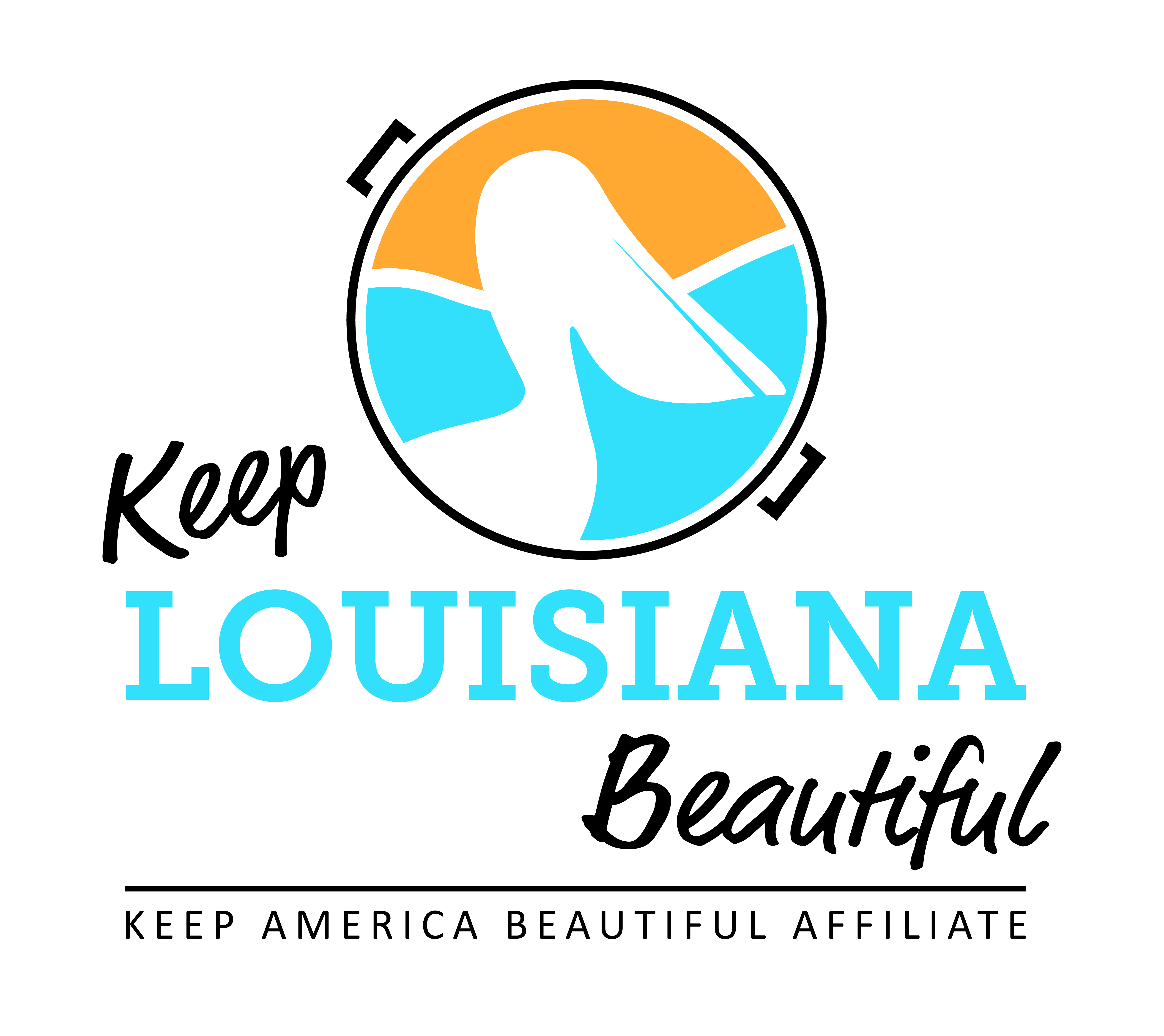 	      Affiliate Conference Call Agenda	                  Thursday 7/19/18                                      8am or 3pm     Conference Call # (855) 212-0212 & Meeting ID 189-685-802#                                   Duration:  1 HourI. KLB Updates  1) Affiliate Impact Report - due August 1	2) State Conference, Hilton Baton Rouge Capitol Center - September 26-27 		* Registration Due September 21 		* Optional LA Recycling Coalition optional recycling track – Tuesday, September 25 		* Affiliate Reception, Mezzanine Suite - September 25, 6pm* Awards Banquet, Heidelberg Ballroom - September 26, 6pm * Everyday Hero award nominations due August 31 (submit through the Affiliate Resource Center) * Circle of Excellence Award – Recipients Announced3) General Information:* Grants-Trash Receptacle Mini Grant - Timeline-Healthy Communities Grant – Recipients Announced * KLB/KAB New Fiscal Year July 1, 2018 – June 30, 2019	-Affiliate Bi-monthly calls scheduled	* New KLB office address 		902 Coffee Street		Mandeville, LA 70448II.  KAB Updates* Annual Reporting Due August 1 on Dashboard  - Good Standing Reset* Central Region Webinar Series – October 3, 2-3pm CDT* KAB Contact for Central Region: Grace Keegan gkeegan@kab.org   Phone: 203.659.3032III.  Affiliate UpdatesIV.  Next affiliate conference call 9.20.18 